Faculty Senate Executive Committee Minutes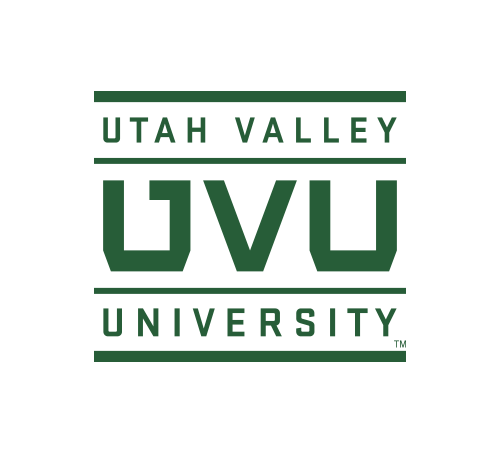 
November 3, 2020Via Microsoft Teams – 3:00-5:00 pmPresent: Jon Anderson, Anne Arendt, Wendy Athens (OTL), Kat Brown, Joy Cole, Suzy Cox, Karen Cushing, Jessica Hill, Dianne McAdams-Jones, Alan Parry, Evelyn Porter, Denise Richards, Karen Sturtevant (Library), Wayne Vaught, Sandie Waters Visitors:  Nizhone MezaExcused or Absent:  		Call to order – 3:00 p.m.Meeting is being recorded.PROVOSTStarted the Provost Lecturer Series began this week. Need to do more to advertise the events.Cabinet is looking at spring semester and updating travel restrictions. Will still need to get VP approval to ensure safety protocols are followed. The university is already following the Governor’s health restrictions, so not much more we can do except address situations when they arise.Academic Affairs has been presenting their PBA requests this week. Conversations wrap up on 11/4. Post-PBA Conversation is 11/13 at 9:00 a.m.Few more weeks of face-to-face classes before moving completely online after Thanksgiving.Continue to do more COVID testing on campus. These are the rapid response tests and might not be of the quality as the other tests. Strategically using the tests to assess where there might be risks.Cabinet is discussing university events and finalizing details to present at UEC on 11/5.Arendt/Vaught will work on setting up Provost Town Hall meetings to address some hot topics that faculty have an interest in.Topic Ideas:Faculty evaluations overall as an entityImportance of publication in RTP processConsistent mentoring and what does good mentoring look likeService and its roll and/or requirement in relation to tenure and even beyondInclusion criteria for incorporation in department criteria. Richards shared that the UC Dean is requiring inclusion criteria in order for faculty to meet teaching excellence. Brown noted it is problematic as the inclusion criteria should be spelled out in the department RTP criteria. Brown did remind ExCo that the dean does need to review and approve the criteria and hopes there is shared governance between the dean and faculty. PRESIDENTAthens recognized Waters for bringing up the topic of Outlook email for students and was able to get it on the top of the priority list so that all learners will have an easier time getting into Teams.Arendt reported that Faculty Senate did not make PBA requests this year given limited funds. Senate is operating on previous budget. Could impact elections come spring 2021. Arendt is requesting funds from Vaught for this year to cover the release time.SET AGENDADiscussion about debate and reading time allotments in Senate to ensure that Senate has appropriate time to address concerns.Discussion about proximity locks and the educational and financial impact on departments in an already tight budget year. ExCo decided to move the item up for an emergency discussion on 11/10. Concern about some key issues not being presented to Academic Affairs and the overall impact decisions will have on faculty delivering content and experiences to students. Discussion about drafting a letter to President with concerns about how the proximity lock issue was addressed. Discussion about the strategic discussion of the Chicago Principles for Free Expression and the formation of a taskforce led by David W. Scott. ExCo recommended that the taskforce determine how many members they would need.Educating for Democracy – Cox will provide three options for senators to review and create a feedback document for senate reaction.Report bylaw votes on the three items in senate. Bylaws will be updated on the website shortly.Vaught invited Frank Young to 11/10 meeting to address proximity lock issue.GOOD OF THE ORDERArendt will provide post-election resources in the senate email.November 10, 1:00 – 2:30pm, the Adult Learner Task Force will be hosting a virtual campus forum to discuss the draft of our Adult Learner Strategic Plan. Please pass this information along to faculty and staff in your divisions who you believe would be interested in weighing in on the plan. The development of this plan fulfills an action step in Priority Initiative 2.C. on our Vision 2030 document. More importantly, it addresses how UVU can coordinate structures, teaching, and services to meet the needs of our growing Adult Learner population. Our task force has had great representation from across campus and we’d now like to engage the rest of campus as we finalize our plan. The basic agenda includes:Overview of the plan process and substanceBreakout groups to discuss the three Areas of FocusSummary of next stepsClick the following link to join the meeting next Tuesday: https://teams.microsoft.com/l/meetup-join/19%3ameeting_YjRkNTE1NDYtMjZkMC00ZjNjLWI2MWYtYzMyZGI1YWVjNWYy%40thread.v2/0?context=%7b%22Tid%22%3a%221ea2b65f-2f5e-440e-b025-dfdfafd8e097%22%2c%22Oid%22%3a%22a6655668-250d-44cf-98cb-af2baec6ca37%22%7d 